Викторина с ответами по экологии «В мире животных» Вопросы:1) Самая маленькая птичка планеты? 2) Наука о животных. 3) Кто из лесных зверей меняет свой «гардероб» два раза в год? 4) Самый чистоплотный зверек? 5) Какую рыбу зовут «речным санитаром»? 6) Инженер-строитель» дома на реке? 7) Какой зверь, по праву, считается самым быстрым? 8) Животное наших лесов, похожее на кошку в увеличенном виде. 9) Какое животное во время бега выставляет вперед задние лапы? 10) Какое животное собирает яблоки спиной? 11) Когда ежи не колются? 12) Какое животное в народе прозвали «косым»? Почему? 13) Какое животное является обладателем самого громкого голоса? 14) Какую «коровку доят» муравьи? 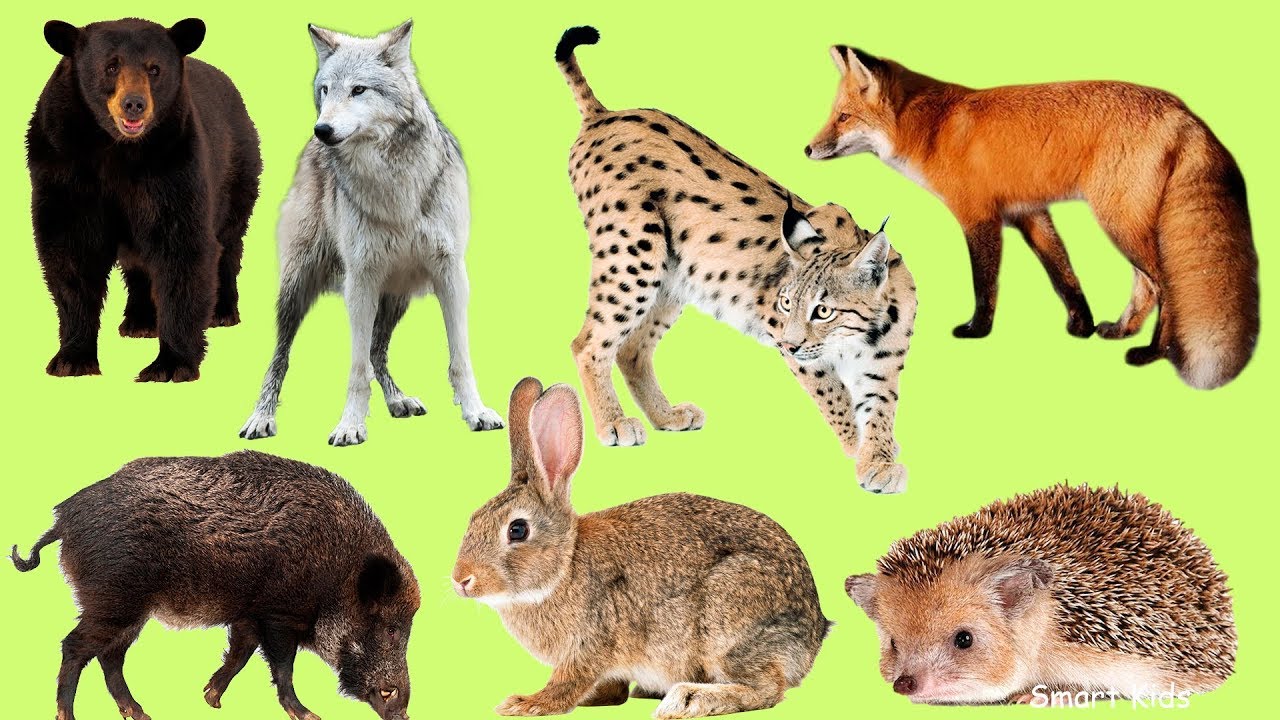 Ответы1)Колибри. Ее размер не превышает полутора-двух сантиметров; 2) Зоология; 3) Заяц, белка, лиса; 4) Барсук; 5) Щуку. Ослабленную и больную рыбу она поедает в первую очередь; 6) Бобер; 7) Гепард; 8) Рысь; 9) Заяц; 10) Еж; 11) Едва родившись; 12) Зайца. За его необычную раскосую форму глаз; 13) Крокодил; 14) Тлю-коровку.